TSV Kornburg Fussball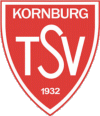 TSV Kornburg auf Bayernliga TourDer Monat Oktober war für den TSV Kornburg , alles andere als der oft zitierte "Goldene Oktober".Nach dem kleinen Aufschwung im September folgte die Ernüchterung, dass die Qualität der Mannschaft wohl doch nicht die Erwartungen erfüllen kann, um in der Bayerliga Süd bestehen zu können. Zudem kündigte Aufstiegstrainer Herbert Heidenreich überraschend kurz vor dem schweren Auswärtsspiel beim SV Heimstetten.Die Top-Mannschaften mit Aufstiegsambitionen zeigten dem TSV seine Grenzen auf. Der SV Kirchanschöring ( nach der Papierform noch der "leichteste" Gegner ), die DJK Vilzing und der SV Heimstetten hatten binnen weniger Minuten das Spiel entschieden und gewannen jeweils verdient mit 4:0. Im Heimspiel gegen den TSV Rain/Lech konnte der Aufsteiger zwar in der 1. Halbzeit  noch Paroli bieten ( 1:1, nach Führung durch Simon Pasko), viel aber in der 2. Spielhälfte auseinander und verlor am Ende noch mit 2:5 ! Mit nur 13 Punkten aus 17 Spielen und einem desaströsen Torverhältnis von 19:44 ! befindet man sich, kurz vor Ende der Vorrunde, weiterhin auf einem Abstiegsplatz . Der TSV Kornburg muss nun in den nächsten Spielen versuchen, auch ohne Trainer Herbert Heidenreich, zumindest den Anschluss an die unteren Mannschaften der Tabelle nicht gänzlich zu verlieren. FOTO vom letzten Heimspiel der Vorrunde gegen Landsberg folgt per E-Mail spätestens am 29.10.Die nächsten Spiele des TSV Kornburg 1 in der Bayernliga SüdSo., 05.11., 14:00 TSV 1865 Dachau- TSV KornburgSo., 12.11., 14:00 TSV Schwabmünchen- TSV KornburgSa., 18.11., 14:00 TSV Kornburg- 1.FC SonthofenSa., 25.11., TSV 1874 Kottern- TSV KornburgSa., 02.12., TSV Kornburg- TSV Schwaben AugsburgDie nächsten Spiele des TSV Kornburg 2 in der Kreisliga NM/Jura NordSa., 04.11., 14:30 TSV Kornburg 2- BSC WoffenbachSo., 12.11., 14:30 SV Rednitzhembach- TSV Kornburg 2So., 19.11., 14:30 TSV Kornburg 2- SV PenzendorfSo., 26.11., 14:30 TSV Wolfstein- TSV Kornburg 2